Министерство образования и науки Калужской областиГосударственное автономное профессиональное образовательное учреждение Калужской области «Калужский колледж экономики и технологий»РАБОЧАЯ ПРОГРАММА ПРОФЕССИОНАЛЬНОГО МОДУЛЯПМ 03. Организация и контроль текущей деятельности сотрудников службы обслуживания и эксплуатации номерного фондапо программе подготовки специалистов среднего звенаспециальности 43.02.14 Гостиничное делоКалуга 2021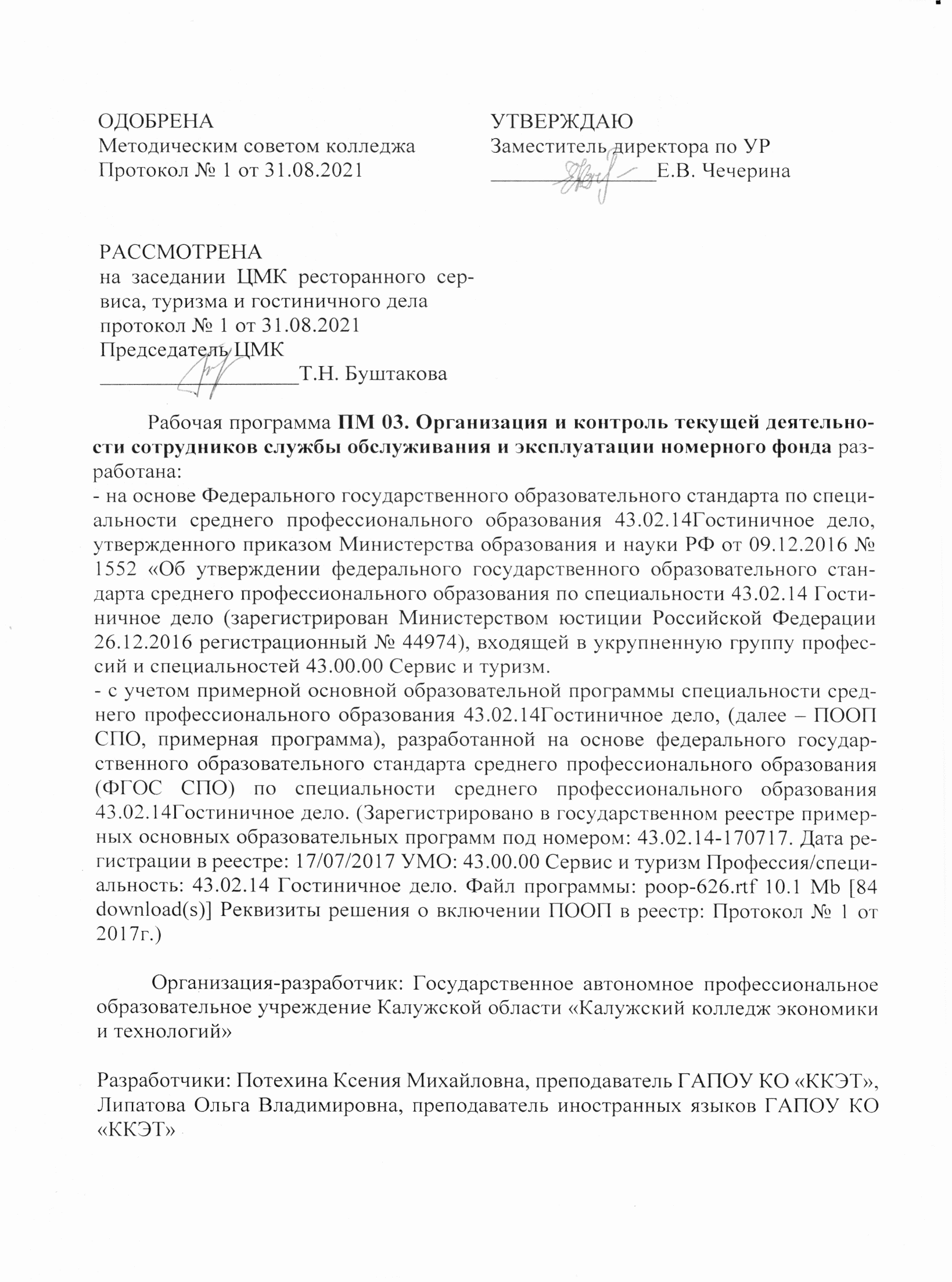 СОДЕРЖАНИЕ1. ОБЩАЯ ХАРАКТЕРИСТИКА РАБОЧЕЙ ПРОГРАММЫ ПРОФЕССИОНАЛЬНОГО МОДУЛЯ1.1. Область применения рабочей программыРабочая программа профессионального модуля является частью основной образовательной программы в соответствии с ФГОС СПО 43.02.14 Гостиничное дело.1.2. Цель и планируемые результаты освоения профессионального модуля В результате изучения профессионального модуля студент должен освоить основной вид деятельности: Организация и контроль текущей деятельности сотрудников службы обслуживания и эксплуатации номерного фонда и соответствующие ему общие компетенции и профессиональные компетенции:1.2.1 Перечень общих компетенций1.2.2. Перечень профессиональных компетенций 1.2.3 Перечень личностных результатов реализации образовательной программы В результате освоения профессионального модуля студент должен:1.3. Количество часов, отводимое на освоение профессионального модуляВсего часов – 568 часов.Из них на освоение МДК - МДК 03.01 – 208 часов,- МДК 03.02 – 36 часов, на практики:- учебную - 108 часов,- производственную - 216 часов.2. СТРУКТУРА и содержание профессионального модуля2.1. Структура профессионального модуля2.2. Тематический план и содержание профессионального модуля (ПМ)3. УСЛОВИЯ РЕАЛИЗАЦИИ ПРОГРАММЫ ПРОФЕССИОНАЛЬНОГО МОДУЛЯ3.1. Для реализации программы профессионального модуля предусмотрены следующие специальные помещения:Учебные кабинеты:1) иностранного языка;2) правового и документационного обеспечения управления;4) инженерных систем гостиницы и охраны труда;5) безопасности жизнедеятельности.Тренинговые кабинеты:1) информатики и информационно-коммуникационных технологий;2) гостиничный номер.Оборудование учебного кабинета и рабочих мест кабинета:- посадочные места по количеству обучающихся;- рабочее место преподавателя;- оборудование и технологическое оснащение рабочих мест:- справочная и нормативная документация, образцы бланков-заказов, актов, анкет, договоровкомплект бланков документации;- комплект учебно-методической документации;- наглядные пособия (образцы заявок, договоров и т.д.)Технические средства обучения: телефон, факс, компьютеры, принтер, сканер, программное обеспечение общего и профессионального назначения, Интернет, комплект учебно-методической документации.В кабинете иностранного языка в наличии полный комплект средств обучения в виде учебных книг для курса иностранного языка по образовательной программе:- учебники (по количеству обучающихся в группе);- словари (двуязычные, по количеству обучающихся в группе).	Перечень средств обучения: компьютеры, видеомагнитофон, аудио – музыкальный центр, копировальный аппарат, сканер, факсимильный аппарат, автоответчик, принтер, плоттер, специализированная мебель, специальное оборудование (modem, smart и т.д.), компьютерные программыРабочие места по количеству обучающихся.Перечень средств обучения: компьютеры, копировальный аппарат, сканер, факсимильный аппарат, специализированная мебель, специальное оборудование (modem, smart и т.д.), принтер, автоответчик, комплект бланков документов по предоставлению питания в номере, экран настенный, видеофильмы отражающие содержание дисциплины, гостиная с мягкой кожаной мебелью, телевизор, мини-бар, спальня с двуспальной кроватью, прикроватными тумбами, консолью, туалетная комната с раковиной, унитазом, биде, зеркалом, подсобная комната с рабочей тележкой.Основными средствами обучения являются электронные образовательные ресурсы, плакаты, макеты форм и заявок, слайды, видеоматериал, фото-материал на дисках, сайты Интернета.Технические средства обучения: мультимедийное оборудование, ПКРеализация программы модуля предполагает обязательную учебную и производственную практику, которая проходит рассредоточено.Тренинговый кабинет: Гостиничный номер (стандартный с двумя кроватями)Основное и вспомогательное технологическое оборудованиеИнструмент, приспособления, принадлежности, инвентарь3.2. Информационное обеспечение обучения.Перечень рекомендуемых учебных изданий, Интернет-ресурсов, дополнительной литературы3.2.1 Печатные изданияНормативные документы:1.Правила предоставления гостиничных услуг (последняя редакция 9 октября 2015.№ 1085 Москва) 2.Федеральный закон « Об основах туристской деятельности в Российской Федерации» от 24.11.1996(№ 132-ФЗ последняя редакция)3.ГОСТ Р 51185-2014 «Туристские услуги. Средства размещения. Общие требования»4.Приказ № 86 от 21 июля 2005 года «Об утверждении системы классификации гостиниц и других средств размещения»Основные источники: Арбузова И.Ю. Организация обслуживания в гостиницах и туристских комплексах. Учебник Москва.2012Байлик С.И. Гостиничное хозяйство. Организация, управление, обслуживание. Учебное пособие.2012Денисенко А.В., Сенин В.С. Гостиничный бизнес : классификация гостиниц и других средств размещения.2012D.Adamson. International Hotel English. Prentice hall, 2013E.Hall. The language of Hotel in English. Prentice hall, 2012M.Duckworth. English for hotel and catering industry, Oxford University, 2013Francis O’Hara. Be my guest. Cambridge University Press, 2012.Тимохина, Т. Л. Гостиничная индустрия: учебник для СПО / Т. Л. Тимохина. — М.: Издательство Юрайт, 2017. — 336 с. — (Профессиональное образование). — ISBN 978-5-534-04589-5. https://www.biblio-online.ru/viewer/12AC7584-3AAC-48DC-A720-4CA49A6FD829#page/1Тимохина, Т. Л. Гостиничный сервис: учебник для СПО / Т. Л. Тимохина. — М.: Издательство Юрайт, 2017. — 331 с. — (Профессиональное образование). — ISBN 978-5-534-03427-1. https://www.biblio-online.ru/viewer/05FBCB8B-ADDB-4861-869C-83A61B803759#page/1Hotels & Catering. “Express Publishing”, Virginia Evans 2015 г.Методические материалы по профессии «Специалист по гостеприиству» с учетом стандарта Ворлдскиллс Россия по компетенции «Администрирование отеля» - Рабочая тетрадь. Сост. Ильиных М.М., Яковец А.А. – МИДИС, 2018Рабочая тетрадь к доп. профессиональной программе «Практика и методика реализации образовательных программ среднего профессионального образования с учетом спецификации стандартов Ворлдскиллс по компетенции «Администрирование отеля»– Международный колледж сервиса, 2019г.Рабочая тетрадь к доп. профессиональной программе «Практика и методика реализации образовательных программ среднего профессионального образования с учетом спецификации стандартов Ворлдскиллс по компетенции «Администрирование отеля»– МИДИС, 2018г.Рабочая тетрадь к доп. профессиональной программе «Практика и методика реализации образовательных программ среднего профессионального образования с учетом спецификации стандартов Ворлдскиллс по компетенции «Администрирование отеля». Разраб. Жукова К.В., Назарова С.А. - ГБПОУ МО «Серпуховский колледж», 2019г.3.2.2 электронные издания (электронные ресурсы)1.	www.booking.ru2.	www.tripadvizor.ru3.	www.russiatourism.ru4.	www.turist.rbc.ru5.	www.news.turizm.ru6.	www.tourlib.net7.	www.tourism.ru8.	www.prohotel.ru9.	www.prootel.ru3.2.3 Дополнительные источники:Журналы периодического издания: «Отель»,  «Пять звезд», «PRO отель», «Гостиница и ресторан»Оформление перечней источников в соответствии с ГОСТ Р 7.0.5-2008. Национальный стандарт Российской Федерации. Система стандартов по информации, библиотечному и издательскому делу. Библиографическая ссылка. Общие требования и правила составления" (утв. и введен в действие Приказом Ростехрегулирования от 28.04.2008 N 95-ст). 4. Контроль и оценка результатов освоения профессионального модуля 1. ОБЩАЯ ХАРАКТЕРИСТИКА ПРОГРАММЫ ПРОФЕССИОНАЛЬНОГО МОДУЛЯ.2. СТРУКТУРА И СОДЕРЖАНИЕ ПРОФЕССИОНАЛЬНОГО МОДУЛЯ3. УСЛОВИЯ РЕАЛИЗАЦИИ ПРОГРАММЫ ПРОФЕССИОНАЛЬНОГО МОДУЛЯ4. КОНТРОЛЬ И ОЦЕНКА РЕЗУЛЬТАТОВ ОСВОЕНИЯ ПРОФЕССИОНАЛЬНОГО МОДУЛЯ КодНаименование общих компетенцийОК 01.Выбирать способы решения задач профессиональной деятельности, применительно к различным контекстам.ОК 02.Осуществлять поиск, анализ и интерпретацию информации, необходимой для выполнения задач профессиональной деятельности.ОК 03.Планировать и реализовывать собственное профессиональное и личностное развитие.ОК 04. Работать в коллективе и команде, эффективно взаимодействовать с коллегами, руководством, клиентами.ОК 05.Осуществлять устную и письменную коммуникацию на государственном языке с учетом особенностей социального и культурного контекста.ОК 06.Проявлять гражданско-патриотическую позицию, демонстрировать осознанное поведение на основе традиционных общечеловеческих ценностей, применять стандарты антикоррупционного поведенияОК 07.Содействовать сохранению окружающей среды, ресурсосбережению, эффективно действовать в чрезвычайных ситуацияхОК 08.Использовать средства физической культуры для сохранения и укрепления здоровья в процессе профессиональной деятельности и поддержание необходимого уровня физической подготовленностиОК 09.Использовать информационные технологии в профессиональной деятельности.ОК 10.Пользоваться профессиональной документацией на государственном и иностранном языке.КодНаименование видов деятельности и профессиональных компетенцийВД 1Организация и контроль текущей деятельности сотрудников службы обслуживания и эксплуатации номерного фондаПК 3.1.Планировать потребности службы обслуживания и эксплуатации номерного фонда в материальных ресурсах и персонале.ПК 3.2Организовывать деятельность сотрудников службы обслуживания и эксплуатации номерного фонда в соответствии с текущими планами и стандартами гостиницы.ПК 3.3Контролировать текущую деятельность сотрудников службы обслуживания и эксплуатации номерного фонда для поддержания требуемого уровня качества обслуживания гостей.Личностные результаты реализации программы воспитания (дескрипторы)Код личностных результатов реализации программы воспитанияПортрет выпускника СПОПортрет выпускника СПООсознающий себя гражданином и защитником великой страны.ЛР 1Проявляющий активную гражданскую позицию, демонстрирующий приверженность принципам честности, порядочности, открытости, экономически активный и участвующий в студенческом и территориальном самоуправлении, в том числе на условиях добровольчества, продуктивно взаимодействующий и участвующий в деятельности общественных организаций.ЛР 2Соблюдающий нормы правопорядка, следующий идеалам гражданского общества, обеспечения безопасности, прав и свобод граждан России. Лояльный к установкам и проявлениям представителей субкультур, отличающий их от групп с деструктивным и девиантным поведением. Демонстрирующий неприятие и предупреждающий социально опасное поведение окружающих.ЛР 3Проявляющий и демонстрирующий уважение к людям труда, осознающий ценность собственного труда. Стремящийся к формированию в сетевой среде личностно и профессионального конструктивного «цифрового следа».ЛР 4Демонстрирующий приверженность к родной культуре, исторической памяти на основе любви к Родине, родному народу, малой родине, принятию традиционных ценностей   многонационального народа России.ЛР 5Проявляющий уважение к людям старшего поколения и готовность к участию в социальной поддержке и волонтерских движениях.ЛР 6Осознающий приоритетную ценность личности человека; уважающий собственную и чужую уникальность в различных ситуациях, во всех формах и видах деятельности. ЛР 7Проявляющий и демонстрирующий уважение к представителям различных этнокультурных, социальных, конфессиональных и иных групп. Сопричастный к сохранению, преумножению и трансляции культурных традиций и ценностей многонационального российского государства.ЛР 8Соблюдающий и пропагандирующий правила здорового и безопасного образа жизни, спорта; предупреждающий либо преодолевающий зависимости от алкоголя, табака, психоактивных веществ, азартных игр и т.д. Сохраняющий психологическую устойчивость в ситуативно сложных или стремительно меняющихся ситуациях.ЛР 9Заботящийся о защите окружающей среды, собственной и чужой безопасности, в том числе цифровой.ЛР 10Проявляющий уважение к эстетическим ценностям, обладающий основами эстетической культуры. ЛР 11Принимающий семейные ценности, готовый к созданию семьи и воспитанию детей; демонстрирующий неприятие насилия в семье, ухода от родительской ответственности, отказа от отношений со своими детьми и их финансового содержания.ЛР 12Личностные результаты реализации программы воспитания, определенные отраслевыми требованиями к деловым качествам личности Личностные результаты реализации программы воспитания, определенные отраслевыми требованиями к деловым качествам личности Выполняющий профессиональные навыки в сфере гостиничного дела ЛР 13Личностные результаты реализации программы воспитания, определенные министерством образования и науки Калужской области Личностные результаты реализации программы воспитания, определенные министерством образования и науки Калужской области Осознающий состояние социально-экономического и культурного-исторического развития потенциала Калужской области и содействующий его развитию.ЛР 14Проявляющий интерес к изменению регионального рынка труда.ЛР 15Демонстрирующий готовность к участию в инновационной деятельности Калужского региона.ЛР 16Выполняющий профессиональные навыки гостиничного дела с учетом специфики Калужской областиЛР 17Личностные результаты реализации программы воспитания, определенные ключевыми работодателями Личностные результаты реализации программы воспитания, определенные ключевыми работодателями Осознающий необходимость самообразования и стремящийся к профессиональному развитию по выбранной специальности.ЛР 18Использующий грамотно профессиональную документацию.ЛР 19Демонстрирующий готовность поддерживать партнерские отношения с коллегами, работать в командеЛР 20Выполняющий трудовые функции в сфере гостиничного делаЛР 21Личностные результаты реализации программы воспитания, определенные субъектами образовательного процесса Личностные результаты реализации программы воспитания, определенные субъектами образовательного процесса Демонстрирующий готовность к эффективной деятельности в рамках выбранной профессии, обладающий наличием трудовых навыковЛР 22Соблюдающий Устав и правила внутреннего распорядка, сохраняющий и преумножающий традиции и уклад образовательного учреждения, владеющий знаниями об истории колледжа, умеющий транслировать положительный опыт собственного обученияЛР 23Соблюдающий этические нормы общенияЛР 24Иметь практический опыт- в разработке операционных процедур и стандартов службы обслуживания и эксплуатации номерного фонда;- планировании, организации, стимулировании и контроле деятельности персонала службы обслуживания и эксплуатации номерного фонда.Уметь- планировать работу службы обслуживания и эксплуатации номерного фонда;- организовывать выполнение и контролировать соблюдение стандартов качества оказываемых услуг сотрудниками службы;- рассчитывать нормативы работы горничных;- контролировать состояние номерного фонда, ведение документации службы, работу обслуживающего персонала по соблюдению техники безопасности на рабочем месте, оказанию первой помощи и действий в экстремальной ситуации;Знать- структуру службы обслуживания и эксплуатации номерного фонда, ее цели, задачи, значение в общей структуре гостиницы;- принципы взаимодействия с другими службами отеля;- сервисные стандарты housekeeping;- санитарно-гигиенические мероприятия по обеспечению чистоты, порядка, комфорта пребывания гостей;- порядок материально-технического обеспечения гостиницы и контроля за соблюдением норм и стандартов оснащения номерного фонда;- принципы управления материально-производственными запасами;- методы оценки уровня предоставляемого гостям сервиса;- требования охраны труда, техники безопасности и правил противопожарной безопасности;- систему отчетности в службе обслуживания и эксплуатации номерного фонда.Коды профессиональных общих компетенцийНаименования разделов профессионального модуляВсего часов (макс. учебная нагрузка и практики)Объем времени, отведенный на освоение междисциплинарного курса (курсов)Объем времени, отведенный на освоение междисциплинарного курса (курсов)Объем времени, отведенный на освоение междисциплинарного курса (курсов)Объем времени, отведенный на освоение междисциплинарного курса (курсов)Объем времени, отведенный на освоение междисциплинарного курса (курсов)Объем времени, отведенный на освоение междисциплинарного курса (курсов)Объем времени, отведенный на освоение междисциплинарного курса (курсов)Объем времени, отведенный на освоение междисциплинарного курса (курсов)ПрактикаПрактикаКоды профессиональных общих компетенцийНаименования разделов профессионального модуляВсего часов (макс. учебная нагрузка и практики)Обязательные аудиторные учебные занятияОбязательные аудиторные учебные занятияОбязательные аудиторные учебные занятияОбязательные аудиторные учебные занятиявнеаудиторная (самостоятельная) учебная работавнеаудиторная (самостоятельная) учебная работавнеаудиторная (самостоятельная) учебная работавнеаудиторная (самостоятельная) учебная работаучебная,часовпроизводственнаячасов(если предусмотрена рассредоточенная практика)Коды профессиональных общих компетенцийНаименования разделов профессионального модуляВсего часов (макс. учебная нагрузка и практики)всего,часовв т.ч. лабораторные работы и практические занятия, часовв т.ч., курсовая проект (работа)*, часовв т.ч., курсовая проект (работа)*, часоввсего,часоввсего,часовв т.ч., курсовой проект (работа)*, часовв т.ч., курсовой проект (работа)*, часовучебная,часовпроизводственнаячасов(если предусмотрена рассредоточенная практика)12345667788910ПК 3.1, ОК. 01 - 03Раздел 1. Планированиепотребности службы обслуживания и эксплуатации номерного фонда в материальных ресурсах и персонале.848440--ПК 3.2, ПК 3.3, ОК. 04 - 10Раздел 2. Организация и контроль текущей деятельности сотрудников службы обслуживания и эксплуатации номерного фонда в соответствии с текущими планами и стандартами гостиницы для поддержания требуемого уровня качества обслуживания гостей.16016052242466Учебная практика, часов 108Производственная практика (по профилю специальности), часов216Всего:5682449292242466-108216Наименование разделов и тем профессионального модуля (ПМ), междисциплинарных курсов (МДК)Содержание учебного материала, лабораторные работы и практические занятия, внеаудиторная (самостоятельная) учебная работа обучающихся, курсовая работа (проект) (если предусмотрены)Объем часов123Раздел 1. Планирование потребности службы обслуживания и эксплуатации номерного фонда в материальных ресурсах и персонале.Раздел 1. Планирование потребности службы обслуживания и эксплуатации номерного фонда в материальных ресурсах и персонале.84МДК 03.01. Организация и контроль деятельности сотрудников службы обслуживания и эксплуатации номерного фонда.МДК 03.01. Организация и контроль деятельности сотрудников службы обслуживания и эксплуатации номерного фонда.64Тема 1.1. Особенности организации работы службы обслуживания и эксплуатации номерного фонда.Содержание28Тема 1.1. Особенности организации работы службы обслуживания и эксплуатации номерного фонда.1. Структура службы эксплуатации номерного фонда. Состав, основные функции. Основные технологические документы, оформляемые в службе номерного фонда: виды назначение, особенности оформления. 4Тема 1.1. Особенности организации работы службы обслуживания и эксплуатации номерного фонда.2. Персонал номерного фонда. Задачи, квалификационные требования, ответственность за качество выполняемых работ, правила поведения в нестандартных ситуациях.4Тема 1.1. Особенности организации работы службы обслуживания и эксплуатации номерного фонда.3. Методика определения численности персонала службы обслуживания и эксплуатации номерного фонда.4Тема 1.1. Особенности организации работы службы обслуживания и эксплуатации номерного фонда.4. Нормы расхода чистящих и моющих средств.4Тема 1.1. Особенности организации работы службы обслуживания и эксплуатации номерного фонда.5.Контроль за соблюдением мер безопасности при работе с уборочными материалами, техникой, инвентарем. Контроль за технологией обращения с жидкими, порошкообразными и гелеобразными чистящими и моющими средствами.4Тема 1.1. Особенности организации работы службы обслуживания и эксплуатации номерного фонда.6. Внутрифирменные стандарты обслуживания гостей.4Тема 1.1. Особенности организации работы службы обслуживания и эксплуатации номерного фонда.7. Деловое общение. Этика и этикет.4Тема 1.1. Особенности организации работы службы обслуживания и эксплуатации номерного фонда.Тематика практических занятий и лабораторных работ12Тема 1.1. Особенности организации работы службы обслуживания и эксплуатации номерного фонда.1.Составление персональных заданий горничным и супервайзерам.4Тема 1.1. Особенности организации работы службы обслуживания и эксплуатации номерного фонда.2.Определение численности работников, занятых обслуживанием, в соответствии с установленными нормативами.4Тема 1.1. Особенности организации работы службы обслуживания и эксплуатации номерного фонда.3.Оформление контроля качества уборки номеров.4Тема 1.2. Планирование потребности в материальных ценностях.Содержание16Тема 1.2. Планирование потребности в материальных ценностях.1. Задачи учета и оценки основных средств и материальных ценностей гостиницы. Состав и группировка основных средств. Оценка материалов. Основные положения по учету материалов. 4Тема 1.2. Планирование потребности в материальных ценностях.2. Документальное оформление поступления, внутреннего перемещения, выбытия в результате реализации, передачи и списания основных средств, отпуска материалов.4Тема 1.2. Планирование потребности в материальных ценностях.3. Понятие, порядок расчета и учет износа основных средств. Учет ремонта основных средств. Понятие и порядок расчета амортизационных отчислений. 4Тема 1.2. Планирование потребности в материальных ценностях.4. Инвентаризация: сущность, значение, виды, порядок проведения, документальное оформление. 4Тема 1.2. Планирование потребности в материальных ценностях.Тематика практических занятий и лабораторных работ8Тема 1.2. Планирование потребности в материальных ценностях.1.Планирование потребностей в персонале с учетом особенностей работы службы обслуживания и эксплуатации номерного фонда.4Тема 1.2. Планирование потребности в материальных ценностях.2.Расчет потребности в постельном белье, полотенцах, моющих средствах и инвентаре.4МДК 03.02 Иностранный язык в службе обслуживания и эксплуатации номерного фонда.МДК 03.02 Иностранный язык в службе обслуживания и эксплуатации номерного фонда.20Тема 1.3. Организация деятельности сотрудников службы обслуживания и эксплуатации номерного фонда на английском языке.Тематика практических занятий и лабораторных работ20Тема 1.3. Организация деятельности сотрудников службы обслуживания и эксплуатации номерного фонда на английском языке.1. Введение лексики по теме Обслуживание и эксплуатация номерного фонда, закрепление ее в речевых упражнениях.2Тема 1.3. Организация деятельности сотрудников службы обслуживания и эксплуатации номерного фонда на английском языке.2.Чтение и перевод текста “Housekeeping”. Вопросы и ответы по содержанию текста. Описание работы службы горничных.2Тема 1.3. Организация деятельности сотрудников службы обслуживания и эксплуатации номерного фонда на английском языке.3. Требования к персоналу службы обслуживания и эксплуатации номерного фонда. Личностные качества. Этикет общения с гостями. Отработка лексики, клише и выражений по теме в лексических упражнениях.2Тема 1.3. Организация деятельности сотрудников службы обслуживания и эксплуатации номерного фонда на английском языке.4. Развитие диалогической речи в ситуации «Подбор персонала для службы обслуживания и эксплуатации номерного фонда»2Тема 1.3. Организация деятельности сотрудников службы обслуживания и эксплуатации номерного фонда на английском языке.5. Развитие навыков устной речи. Выполнение упражнений с использованием лексики. Составление диалогов по теме «Ответы на вопросы гостей.» 2Тема 1.3. Организация деятельности сотрудников службы обслуживания и эксплуатации номерного фонда на английском языке.6. Развитие навыков устной речи. Выполнение упражнений с использованием лексики. Составление диалогов по теме «Реакция на проблемные ситуации и жалобы гостя, связанные с обслуживанием номеров.» 2Тема 1.3. Организация деятельности сотрудников службы обслуживания и эксплуатации номерного фонда на английском языке.7. Развитие диалогической речи в ситуации « Получение задания и отчет о выполненной работе» Аудирование. 2Тема 1.3. Организация деятельности сотрудников службы обслуживания и эксплуатации номерного фонда на английском языке.8. Развитие навыков устной речи. Выполнение упражнений с использованием лексики. Составление диалогов в ситуации «Общение с коллегами. Взаимодействие с другими службами отеля.» 2Тема 1.3. Организация деятельности сотрудников службы обслуживания и эксплуатации номерного фонда на английском языке.9. Обобщение и систематизация знаний, умений и навыков по теме. Контроль лексики.2Тема 1.3. Организация деятельности сотрудников службы обслуживания и эксплуатации номерного фонда на английском языке.10. Контроль и коррекция усвоения изученного материала. Практика неподготовленной диалогической речи по теме. 2Раздел 2. Организация и контроль текущей деятельности сотрудников службы обслуживания и эксплуатации номерного фонда в соответствии с текущими планами и стандартами гостиницы для поддержания требуемого уровня качества обслуживания гостей.Раздел 2. Организация и контроль текущей деятельности сотрудников службы обслуживания и эксплуатации номерного фонда в соответствии с текущими планами и стандартами гостиницы для поддержания требуемого уровня качества обслуживания гостей.160МДК 03.01. Организация и контроль деятельности сотрудников службы обслуживания и эксплуатации номерного фонда.МДК 03.01. Организация и контроль деятельности сотрудников службы обслуживания и эксплуатации номерного фонда.114Тема 2.1. Организация поэтажного обслуживания номерного фонда гостиницы.Содержание22Тема 2.1. Организация поэтажного обслуживания номерного фонда гостиницы.1. Уборка номеров: последовательность, этапы, контроль качества.6Тема 2.1. Организация поэтажного обслуживания номерного фонда гостиницы.2. Обслуживание VIP-гостей. Виды «комплиментов».4Тема 2.1. Организация поэтажного обслуживания номерного фонда гостиницы.3. Уборочные материалы, техника, инвентарь 4Тема 2.1. Организация поэтажного обслуживания номерного фонда гостиницы.4. Хранение ценных вещей проживающих. Учет и возврат забытых вещей.4Тема 2.1. Организация поэтажного обслуживания номерного фонда гостиницы.5.Организация работы камеры хранения, сейфов в номерах и на стойке регистрации. Оформление забытых вещей. Правила и сроки хранения забытых вещей, оформление возврата.4Тема 2.1. Организация поэтажного обслуживания номерного фонда гостиницы.Тематика практических занятий и лабораторных работ12Тема 2.1. Организация поэтажного обслуживания номерного фонда гостиницы.1.Оформление технологических документов службы номерного фонда.4Тема 2.1. Организация поэтажного обслуживания номерного фонда гостиницы.2.Составление памятки по уборке помещений гостиницы.4Тема 2.1. Организация поэтажного обслуживания номерного фонда гостиницы.3.Оформление забытых вещей.4Тема 2.2. Организация работы прачечной и химчисткиСодержание16Тема 2.2. Организация работы прачечной и химчистки1.Требования к белью. Стандарты гостиничного белья. 4Тема 2.2. Организация работы прачечной и химчистки2.Международные знаки по уходу за тканями из различных материалов.4Тема 2.2. Организация работы прачечной и химчистки2.Организация работы прачечной и химчистки в гостинице.4Тема 2.2. Организация работы прачечной и химчистки4.Порядок приема и оформления заказов на стирку и чистку личных вещей проживающих.4Тема 2.2. Организация работы прачечной и химчисткиТематика практических занятий и лабораторных работ8Тема 2.2. Организация работы прачечной и химчистки1.Расшифровка ярлыков текстильных изделий.4Тема 2.2. Организация работы прачечной и химчистки2.Отработка навыков приема и оформления заказов на стирку и чистку личных вещей проживающих.4Тема 2.3. Обеспечение безопасности проживающих.Содержание24Тема 2.3. Обеспечение безопасности проживающих.1.Безопасность в средствах размещения. Требования к службе безопасности гостиницы. 4Тема 2.3. Обеспечение безопасности проживающих.2.Виды угроз в гостинице. Кражи, захват заложников, терроризм.4Тема 2.3. Обеспечение безопасности проживающих.3.Особенности «открытого» дома. Современные технологии, применение технологий «умный» дом.4Тема 2.3. Обеспечение безопасности проживающих.4.Защита персональных данных. Коммерческая тайна гостиницы.4Тема 2.3. Обеспечение безопасности проживающих.5.Система контроля удаленного доступа: виды, порядок работы. 4Тема 2.3. Обеспечение безопасности проживающих.6.Порядок обеспечение секретности.4Тема 2.3. Обеспечение безопасности проживающих.Тематика практических занятий и лабораторных работ8Тема 2.3. Обеспечение безопасности проживающих.1.Составление концепции безопасности для гостиницы4Тема 2.3. Обеспечение безопасности проживающих.2.Составление схемы структуры службы безопасности.4Тема 2.4. Сохранность имущества проживающихСодержание16Тема 2.4. Сохранность имущества проживающих1.Правила обеспечения сохранности вещей и ценностей проживающих в гостинице4Тема 2.4. Сохранность имущества проживающих2.Воровство в гостинице.4Тема 2.4. Сохранность имущества проживающих3.Системы контроля доступа в помещения. Средства обеспечения имущественной безопасности проживающих.4Тема 2.4. Сохранность имущества проживающих4.Системы видеонаблюдения. Система охранной сигнализации.4Тема 2.4. Сохранность имущества проживающихТематика практических занятий и лабораторных работ8Тема 2.4. Сохранность имущества проживающих1.Составление программы противодействия воровству в гостинице.4Тема 2.4. Сохранность имущества проживающих2.Отработка навыков общения с гостями при возникновении различных угроз.4МДК 03.02 Иностранный язык в сфере профессионально коммуникации для службы обслуживания и эксплуатации номерного фондаМДК 03.02 Иностранный язык в сфере профессионально коммуникации для службы обслуживания и эксплуатации номерного фонда16Тема 2.5. Организация и контроль текущей деятельности сотрудников службы обслуживания и эксплуатации номерного фонда в соответствии с текущими планами и стандартами гостиницы на английском языке.Тематика практических занятий и лабораторных работ16Тема 2.5. Организация и контроль текущей деятельности сотрудников службы обслуживания и эксплуатации номерного фонда в соответствии с текущими планами и стандартами гостиницы на английском языке.1. Контроль и коррекция усвоения изученного материала. Практика неподготовленной диалогической речи по теме. 2Тема 2.5. Организация и контроль текущей деятельности сотрудников службы обслуживания и эксплуатации номерного фонда в соответствии с текущими планами и стандартами гостиницы на английском языке.2. Выполнение речевых упражнений с использованием активной лексики. Составление диалогов по теме «Планерка персонала службы обслуживания номерного фонда».2Тема 2.5. Организация и контроль текущей деятельности сотрудников службы обслуживания и эксплуатации номерного фонда в соответствии с текущими планами и стандартами гостиницы на английском языке.3. Действия персонала при возникновении угроз, в чрезвычайных ситуациях. Введение  лексики по теме и ее закрепление в речевых упражнениях.2Тема 2.5. Организация и контроль текущей деятельности сотрудников службы обслуживания и эксплуатации номерного фонда в соответствии с текущими планами и стандартами гостиницы на английском языке.4. Действия персонала при эвакуации гостей отеля. Развитие монологической речи2Тема 2.5. Организация и контроль текущей деятельности сотрудников службы обслуживания и эксплуатации номерного фонда в соответствии с текущими планами и стандартами гостиницы на английском языке.5. Практика устной речи. Диалоги между сотрудниками о случившихся событиях во время смены.2Тема 2.5. Организация и контроль текущей деятельности сотрудников службы обслуживания и эксплуатации номерного фонда в соответствии с текущими планами и стандартами гостиницы на английском языке.6. Аудирование диалогов и сообщений по теме. Практика устной речи по теме.2Тема 2.5. Организация и контроль текущей деятельности сотрудников службы обслуживания и эксплуатации номерного фонда в соответствии с текущими планами и стандартами гостиницы на английском языке.7. Обобщение и систематизация знаний, умений и навыков по теме. 2Тема 2.5. Организация и контроль текущей деятельности сотрудников службы обслуживания и эксплуатации номерного фонда в соответствии с текущими планами и стандартами гостиницы на английском языке.8. Контроль и коррекция изученного материала, умений и навыков по теме. Контроль неподготовленной диалогической речи.2Внеаудиторная (самостоятельная) работа Оказание первой помощи. Правила пожарной безопасности. Правила эвакуации.Уборка общественных и служебных зон гостиницы.3. Составить схему структуры управления службой эксплуатации номерного фонда. 4. Поиск на сайтах гостиниц материалов о консьержах, посыльных. 5. Поиск на сайтах гостиниц материалов о категориях VIP-гостей. 6. Подготовить сообщение об уборочных материалах, технике и инвентарю по заданию преподавателя.7. Составить таблицу по основным средствам гостиницы. 8. Изучить документацию, необходимую при проведении инвентаризации.9. Подготовить презентацию на тему: «Служба безопасности отеля» (по заданию преподавателя).10. Подготовить по материалам Интернет-ресурсов сообщение о случаях воровства в отеле. 11. Подготовить презентацию на тему «Технические средства безопасности в гостинице»Внеаудиторная (самостоятельная) работа Оказание первой помощи. Правила пожарной безопасности. Правила эвакуации.Уборка общественных и служебных зон гостиницы.3. Составить схему структуры управления службой эксплуатации номерного фонда. 4. Поиск на сайтах гостиниц материалов о консьержах, посыльных. 5. Поиск на сайтах гостиниц материалов о категориях VIP-гостей. 6. Подготовить сообщение об уборочных материалах, технике и инвентарю по заданию преподавателя.7. Составить таблицу по основным средствам гостиницы. 8. Изучить документацию, необходимую при проведении инвентаризации.9. Подготовить презентацию на тему: «Служба безопасности отеля» (по заданию преподавателя).10. Подготовить по материалам Интернет-ресурсов сообщение о случаях воровства в отеле. 11. Подготовить презентацию на тему «Технические средства безопасности в гостинице»6Курсовая работаКурсовая работа24Учебная практика Виды работ 1.Ознакомление со стандартами обслуживания в гостинице2. Изучение работы офиса административно-хозяйственной службы3. Овладение практическими навыками супервайзера, координатора4. Осуществление контроля над качеством уборки и правила приема гостевых номеров, проверка санитарного состояния номеров, служебных и общественных помещений в соответствии со стандартами обслуживания5.  Проведение приема и инвентаризации гостиничного белья6. Проведение различных видов уборочных работ7. Оформление документов на забытые вещи8. Контроль сохранности предметов интерьера номеров9. Использование в работе знаний иностранных языков10. Оказание персональных и дополнительных услуг гостям11. Применение магнитных карт от гостиничных номеров, профессиональное оборудование, инвентарь, противопожарное оборудование12. Предоставление услуг хранения ценных вещей (камеры хранения, сейфы и депозитные ячейки)13. Оформление документации на хранение ценных вещей проживающих14. Оформление актов при возмещении ущерба или порчи личных вещей гостей15. Ознакомление с системой сейфового хранения и соблюдением безопасности в гостинице и стандартами использования депозитных ячеек, индивидуальных сейфов, хранения багажа в камерах хранения.16. Ознакомление с техникой безопасности и охраной труда при работе с оборудованием17 Составление актов на списание инвентаря и оборудованияУчебная практика Виды работ 1.Ознакомление со стандартами обслуживания в гостинице2. Изучение работы офиса административно-хозяйственной службы3. Овладение практическими навыками супервайзера, координатора4. Осуществление контроля над качеством уборки и правила приема гостевых номеров, проверка санитарного состояния номеров, служебных и общественных помещений в соответствии со стандартами обслуживания5.  Проведение приема и инвентаризации гостиничного белья6. Проведение различных видов уборочных работ7. Оформление документов на забытые вещи8. Контроль сохранности предметов интерьера номеров9. Использование в работе знаний иностранных языков10. Оказание персональных и дополнительных услуг гостям11. Применение магнитных карт от гостиничных номеров, профессиональное оборудование, инвентарь, противопожарное оборудование12. Предоставление услуг хранения ценных вещей (камеры хранения, сейфы и депозитные ячейки)13. Оформление документации на хранение ценных вещей проживающих14. Оформление актов при возмещении ущерба или порчи личных вещей гостей15. Ознакомление с системой сейфового хранения и соблюдением безопасности в гостинице и стандартами использования депозитных ячеек, индивидуальных сейфов, хранения багажа в камерах хранения.16. Ознакомление с техникой безопасности и охраной труда при работе с оборудованием17 Составление актов на списание инвентаря и оборудования108Производственная практика Виды работОзнакомление с организацией хранения ценностей проживающихПроведение приемки и оценки качества уборки номеров, служебных помещений и помещений общего пользования. Проведение контроля готовности номеров к заселению Оформление документов по приемке номеров и переводу гостей из одного номера в другой Оформление бланков заказов и квитанций на оказание дополнительных услуг по стирке и чистке одежды и др. Осуществление контроля использования моющих и чистящих средств, инвентаря, оборудования.Ведение учета забытых вещей. Работа с просьбами и жалобами гостей. Оформление актов актирования утерянной или испорченной гостиничной собственностиЗаполнение документов по соответствию выполненных работ стандартам качестваПроведение инструктажа персонала службы и обучающих занятий.Оформление бланков заказов и квитанций на оказание персональных услуг Оформление отчетной документацииИнформирование потребителя о правилах безопасности во время проживания в гостиницах и туристских комплексахОформление актов на списание малоценного инвентаряПроизводственная практика Виды работОзнакомление с организацией хранения ценностей проживающихПроведение приемки и оценки качества уборки номеров, служебных помещений и помещений общего пользования. Проведение контроля готовности номеров к заселению Оформление документов по приемке номеров и переводу гостей из одного номера в другой Оформление бланков заказов и квитанций на оказание дополнительных услуг по стирке и чистке одежды и др. Осуществление контроля использования моющих и чистящих средств, инвентаря, оборудования.Ведение учета забытых вещей. Работа с просьбами и жалобами гостей. Оформление актов актирования утерянной или испорченной гостиничной собственностиЗаполнение документов по соответствию выполненных работ стандартам качестваПроведение инструктажа персонала службы и обучающих занятий.Оформление бланков заказов и квитанций на оказание персональных услуг Оформление отчетной документацииИнформирование потребителя о правилах безопасности во время проживания в гостиницах и туристских комплексахОформление актов на списание малоценного инвентаря216Тематика курсовых работ1. Особенности структуры дополнительных услуг в гостиницах делового назначения2. Особенности организации обслуживания гостей во время проживания в апарт-отелях 3. Особенности организации обслуживания гостей во время проживания в хостелах4. Особенности организации обслуживания гостей во время проживания в бутик-отелях5. Особенности организации обслуживания гостей во время проживания в отелях-люкс6. Организация обслуживания в отелях, ориентированных на деловое общение 7. Расширение ассортимента услуг спортивно – оздоровительного центра как фактор повышения конкурентоспособности гостиницы 8. Анализ организации работы службы обслуживания номерного фонда в гостинице и пути ее совершенствования 9. Влияние высококачественного обслуживания VIP гостей во время проживания в гостинице на формирование положительного имиджа гостиничного предприятия10. Особенности структуры СПА услуг в курортных гостиницах и пути ее совершенствования11. Особенности организации обслуживания гостей во время проживания в мотелях12. Организация экскурсионного обслуживания в гостинице и пути ее совершенствования13. Анализ технологий организации работы в службе хозяйственного обеспечения в гостинице и пути ее совершенствования14. Особенности организации   обслуживания иностранных гостей в гостинице 15. Организация работы прачечной и химчистки в гостинице и пути ее совершенствования16. Организация предоставления развлекательных услуг в гостинице и пути ее совершенствования17. Особенности организации обслуживания гостей во время проживания при размещении с животными18. Анализ ассортимента спортивно – оздоровительных услуг, предоставляемых в туристских комплексах и пути его совершенствованияТематика курсовых работ1. Особенности структуры дополнительных услуг в гостиницах делового назначения2. Особенности организации обслуживания гостей во время проживания в апарт-отелях 3. Особенности организации обслуживания гостей во время проживания в хостелах4. Особенности организации обслуживания гостей во время проживания в бутик-отелях5. Особенности организации обслуживания гостей во время проживания в отелях-люкс6. Организация обслуживания в отелях, ориентированных на деловое общение 7. Расширение ассортимента услуг спортивно – оздоровительного центра как фактор повышения конкурентоспособности гостиницы 8. Анализ организации работы службы обслуживания номерного фонда в гостинице и пути ее совершенствования 9. Влияние высококачественного обслуживания VIP гостей во время проживания в гостинице на формирование положительного имиджа гостиничного предприятия10. Особенности структуры СПА услуг в курортных гостиницах и пути ее совершенствования11. Особенности организации обслуживания гостей во время проживания в мотелях12. Организация экскурсионного обслуживания в гостинице и пути ее совершенствования13. Анализ технологий организации работы в службе хозяйственного обеспечения в гостинице и пути ее совершенствования14. Особенности организации   обслуживания иностранных гостей в гостинице 15. Организация работы прачечной и химчистки в гостинице и пути ее совершенствования16. Организация предоставления развлекательных услуг в гостинице и пути ее совершенствования17. Особенности организации обслуживания гостей во время проживания при размещении с животными18. Анализ ассортимента спортивно – оздоровительных услуг, предоставляемых в туристских комплексах и пути его совершенствованияОбязательные аудиторные учебные занятия по курсовой работеВыбор темы курсовой работы2. Основные требования к оформлению работы3. Основные правила представления введения и понятийного аппарата.4. Основные требования к написанию первой теоретической главы курсовой работы. Правила изложения и представления материала.5.Основные требования к написанию практической части курсовой работы.6. Правила работы и представления практических материалов. Работа с таблицами, бланками документов, статистическими данными, схемами.7.Правила представления выводов по первой и второй главе курсового проекта.8.Основные правила работы с источниками: дополнительной литературой и интернет-источниками9.Основные правила к написанию заключения 10. Индивидуальные консультации.11. Защита курсовой работы.Обязательные аудиторные учебные занятия по курсовой работеВыбор темы курсовой работы2. Основные требования к оформлению работы3. Основные правила представления введения и понятийного аппарата.4. Основные требования к написанию первой теоретической главы курсовой работы. Правила изложения и представления материала.5.Основные требования к написанию практической части курсовой работы.6. Правила работы и представления практических материалов. Работа с таблицами, бланками документов, статистическими данными, схемами.7.Правила представления выводов по первой и второй главе курсового проекта.8.Основные правила работы с источниками: дополнительной литературой и интернет-источниками9.Основные правила к написанию заключения 10. Индивидуальные консультации.11. Защита курсовой работы.24Внеаудиторная (самостоятельная) учебная работа обучающегося над курсовой работой 1. Планирование выполнения курсовой работы2. Определение актуальности выбранной темы, цели и задач курсовой работы3. Изучение литературных источников.4. Изучение и работа над материалами для написания теоретической части5. Изучение практических материалов6. Подготовка к защите курсовой работыВнеаудиторная (самостоятельная) учебная работа обучающегося над курсовой работой 1. Планирование выполнения курсовой работы2. Определение актуальности выбранной темы, цели и задач курсовой работы3. Изучение литературных источников.4. Изучение и работа над материалами для написания теоретической части5. Изучение практических материалов6. Подготовка к защите курсовой работы-ВсегоВсего568№ п/пНаименование оборудованияКол-во единиц на 15 рабочих местКровать одноместная2 шт.Прикроватные тумбочки2 шт.Настольная лампа (напольный светильник)1 шт.Бра2 шт.Мини – бар1 шт.Стол1 шт.Кресло2 шт.Стул1 шт.Зеркало1 шт.Шкаф1 шт.Телефон1 шт.Верхний светильник1 шт.Кондиционер1 шт.Телевизор1 шт.Гладильная доска1 шт.Утюг1 шт.Душевая кабина1 шт.Унитаз1 шт.Раковина1 шт.Зеркало в ванной комнате1 шт.№ п/пНаименование инструмента, приспособлений, инвентаря и других средств обученияКол-во единиц на 15 рабочих местКол-во единиц на 15 рабочих мест№ п/пНаименование инструмента, приспособлений, инвентаря и других средств обучениядля индивидуального пользованиядля группового использования1.Одеяло2 шт.2 шт.2.Подушка2 шт.2 шт.3.Покрывало2 шт.2 шт.4.Комплект постельного белья2 шт.4 шт.5.Шторы2 шт.2 шт.6.Напольное покрытие1 шт.1 шт.7.Укомплектованная тележка горничной1 шт.1 шт.8.Ершик для унитаза1 шт.1 шт.9.Ведерко для мусора1 шт.1 шт.10.Держатель для туалетной бумаги1 шт.1 шт.11.Стакан2 шт.2 шт.12.Полотенце для лица2 шт.2 шт.13.Полотенце для тела2 шт.2 шт.14.Полотенце для ног2 шт.2 шт.15.Салфетка на раковину2 шт.2 шт.16.Полотенце коврик1 шт.1 шт.17.Парфюмерно-косметические принадлежности2 комплекта15 комплектов18.Пылесос1 шт.1 шт.Код и наименование профессиональных и общих компетенций, формируемых в рамках модуляКритерии оценкиМетоды оценкиПК 1.1. Планировать потребности службы обслуживания и эксплуатации номерного фонда в материальных ресурсах и персонале.–	точность расчетов производственных показателей, правильный выбор методик расчета;–	правильность выбора, оформления бланков;правильность, точность расчетов потребности в инвентаре, расходных материалах;правильность расчета потребности в трудовых ресурсах;  правильность составления графика выхода на работу;адекватность распределения производственных заданий уровню квалификации персонала;правильность составления должностной инструкции;адекватность предложений по выходу из конфликтных ситуаций;адекватность предложений по стимулированию подчиненного персонала;правильность выбора способов и форм инструктирования персонала;адекватность, оптимальность выбора способов действий, методов, техник, последовательностей действий при проведении обучения на рабочем месте, проведении мастер-классов, тренингов;точность, адекватность выбора форм и методов контроля качества выполнения работ персоналом;адекватность предложений по предупреждению воровства в гостинице;соответствие порядка проведения инвентаризации действующим правилам;адекватность поведения при возникновении чрезвычайных ситуаций;- адекватность использования профессиональной терминологии на иностранном языке;- владение лексическим и грамматическим минимумом;- логичность построения диалогического общения в соответствии с коммуникативной задачей; - демонстрация умения речевого взаимодействия с партнёром: способность начать, поддержать и закончить разговор;- соответствие лексических единиц и грамматических структур поставленной коммуникативной задаче;- логичное построение монологического высказывания в соответствии с коммуникативной задачей, сформулированной в задании;Уместное использование лексических единиц и грамматических структур.Текущий контроль:экспертное наблюдение и оценка в процессе выполнения:-  заданий для практических занятий;- заданий по учебной и производственной практикам;- заданий для самостоятельной работы.Экспертная оценка защиты курсовой работы.Промежуточная аттестация:экспертное наблюдение и оценка выполнения: - практических заданий на зачете/экзамене по МДК;- выполнения заданий экзамена по модулю;- экспертная оценка защиты отчетов по учебной и производственной практикам.ПК1.2. Организовывать деятельность сотрудников службы обслуживания и эксплуатации номерного фонда в соответствии с текущими планами и стандартами гостиницы.–	точность расчетов производственных показателей, правильный выбор методик расчета;–	правильность выбора, оформления бланков;правильность, точность расчетов потребности в инвентаре, расходных материалах;правильность расчета потребности в трудовых ресурсах;  правильность составления графика выхода на работу;адекватность распределения производственных заданий уровню квалификации персонала;правильность составления должностной инструкции;адекватность предложений по выходу из конфликтных ситуаций;адекватность предложений по стимулированию подчиненного персонала;правильность выбора способов и форм инструктирования персонала;адекватность, оптимальность выбора способов действий, методов, техник, последовательностей действий при проведении обучения на рабочем месте, проведении мастер-классов, тренингов;точность, адекватность выбора форм и методов контроля качества выполнения работ персоналом;адекватность предложений по предупреждению воровства в гостинице;соответствие порядка проведения инвентаризации действующим правилам;адекватность поведения при возникновении чрезвычайных ситуаций;- адекватность использования профессиональной терминологии на иностранном языке;- владение лексическим и грамматическим минимумом;- логичность построения диалогического общения в соответствии с коммуникативной задачей; - демонстрация умения речевого взаимодействия с партнёром: способность начать, поддержать и закончить разговор;- соответствие лексических единиц и грамматических структур поставленной коммуникативной задаче;- логичное построение монологического высказывания в соответствии с коммуникативной задачей, сформулированной в задании;Уместное использование лексических единиц и грамматических структур.Текущий контроль:экспертное наблюдение и оценка в процессе выполнения:-  заданий для практических занятий;- заданий по учебной и производственной практикам;- заданий для самостоятельной работы.Экспертная оценка защиты курсовой работы.Промежуточная аттестация:экспертное наблюдение и оценка выполнения: - практических заданий на зачете/экзамене по МДК;- выполнения заданий экзамена по модулю;- экспертная оценка защиты отчетов по учебной и производственной практикам.ПК1.3. Контролировать текущую деятельность сотрудников службы обслуживания и эксплуатации номерного фонда для поддержания требуемого уровня качества обслуживания гостей–	точность расчетов производственных показателей, правильный выбор методик расчета;–	правильность выбора, оформления бланков;правильность, точность расчетов потребности в инвентаре, расходных материалах;правильность расчета потребности в трудовых ресурсах;  правильность составления графика выхода на работу;адекватность распределения производственных заданий уровню квалификации персонала;правильность составления должностной инструкции;адекватность предложений по выходу из конфликтных ситуаций;адекватность предложений по стимулированию подчиненного персонала;правильность выбора способов и форм инструктирования персонала;адекватность, оптимальность выбора способов действий, методов, техник, последовательностей действий при проведении обучения на рабочем месте, проведении мастер-классов, тренингов;точность, адекватность выбора форм и методов контроля качества выполнения работ персоналом;адекватность предложений по предупреждению воровства в гостинице;соответствие порядка проведения инвентаризации действующим правилам;адекватность поведения при возникновении чрезвычайных ситуаций;- адекватность использования профессиональной терминологии на иностранном языке;- владение лексическим и грамматическим минимумом;- логичность построения диалогического общения в соответствии с коммуникативной задачей; - демонстрация умения речевого взаимодействия с партнёром: способность начать, поддержать и закончить разговор;- соответствие лексических единиц и грамматических структур поставленной коммуникативной задаче;- логичное построение монологического высказывания в соответствии с коммуникативной задачей, сформулированной в задании;Уместное использование лексических единиц и грамматических структур.Текущий контроль:экспертное наблюдение и оценка в процессе выполнения:-  заданий для практических занятий;- заданий по учебной и производственной практикам;- заданий для самостоятельной работы.Экспертная оценка защиты курсовой работы.Промежуточная аттестация:экспертное наблюдение и оценка выполнения: - практических заданий на зачете/экзамене по МДК;- выполнения заданий экзамена по модулю;- экспертная оценка защиты отчетов по учебной и производственной практикам.ОК 01. Выбирать способы решения задач профессиональной деятельности, применительно к различным контекстамточность распознавания сложных проблемных ситуаций в различных контекстах;адекватность анализа сложных ситуаций при решении задач профессиональной деятельности;оптимальность определения этапов решения задачи;адекватность определения потребности в информации;эффективность поиска;адекватность определения источников нужных ресурсов;разработка детального плана действий;правильность оценки рисков на каждом шагу;точность оценки плюсов и минусов полученного результата, своего плана и его реализации, предложение критериев оценки и рекомендаций по улучшению планаТекущий контроль:экспертное наблюдение и оценка в процессе выполнения:-  заданий для практических занятий;- заданий по учебной и производственной практикам;- заданий для самостоятельной работы;- экспертная оценка защиты курсовой работы.Промежуточная аттестация:экспертное наблюдение и оценка выполнения: - практических заданий на зачете/экзамене по МДК;- выполнения заданий экзамена по модулю;- экспертная оценка защиты отчетов по учебной и производственной практикам.ОК 02. Осуществлять поиск, анализ и интерпретацию информации, необходимой для выполнения задач профессиональной деятельностиоптимальность планирования информационного поиска из широкого набора источников, необходимого для выполнения профессиональных задач;адекватность анализа полученной информации, точность выделения в ней главных аспектов;точность структурирования отобранной информации в соответствии с параметрами поиска;адекватность интерпретации полученной информации в контексте профессиональной деятельности;Текущий контроль:экспертное наблюдение и оценка в процессе выполнения:-  заданий для практических занятий;- заданий по учебной и производственной практикам;- заданий для самостоятельной работы;- экспертная оценка защиты курсовой работы.Промежуточная аттестация:экспертное наблюдение и оценка выполнения: - практических заданий на зачете/экзамене по МДК;- выполнения заданий экзамена по модулю;- экспертная оценка защиты отчетов по учебной и производственной практикам.ОК 03. Планировать и реализовывать собственное профессиональное и личностное развитиеактуальность используемой нормативно-правовой документации по профессии;точность, адекватность применения современной научной профессиональной терминологииТекущий контроль:экспертное наблюдение и оценка в процессе выполнения:-  заданий для практических занятий;- заданий по учебной и производственной практикам;- заданий для самостоятельной работы;- экспертная оценка защиты курсовой работы.Промежуточная аттестация:экспертное наблюдение и оценка выполнения: - практических заданий на зачете/экзамене по МДК;- выполнения заданий экзамена по модулю;- экспертная оценка защиты отчетов по учебной и производственной практикам.ОК 04. Работать в коллективе и команде, эффективно взаимодействовать с коллегами, руководством, клиентамиэффективность участия в  деловом общении для решения деловых задач;оптимальность планирования профессиональной деятельностьТекущий контроль:экспертное наблюдение и оценка в процессе выполнения:-  заданий для практических занятий;- заданий по учебной и производственной практикам;- заданий для самостоятельной работы;- экспертная оценка защиты курсовой работы.Промежуточная аттестация:экспертное наблюдение и оценка выполнения: - практических заданий на зачете/экзамене по МДК;- выполнения заданий экзамена по модулю;- экспертная оценка защиты отчетов по учебной и производственной практикам.ОК 05. Осуществлять устную и письменную коммуникацию на государственном языке с учетом особенностей социального и культурного контекстаграмотность устного и письменного изложения своих       мыслей по профессиональной тематике на государственном языке;толерантность поведения в рабочем коллективеТекущий контроль:экспертное наблюдение и оценка в процессе выполнения:-  заданий для практических занятий;- заданий по учебной и производственной практикам;- заданий для самостоятельной работы;- экспертная оценка защиты курсовой работы.Промежуточная аттестация:экспертное наблюдение и оценка выполнения: - практических заданий на зачете/экзамене по МДК;- выполнения заданий экзамена по модулю;- экспертная оценка защиты отчетов по учебной и производственной практикам.ОК 06. Проявлять гражданско-патриотическую позицию, демонстрировать осознанное поведение на основе традиционных общечеловеческих ценностей, применять стандарты антикоррупционного поведенияпонимание значимости своей профессииТекущий контроль:экспертное наблюдение и оценка в процессе выполнения:-  заданий для практических занятий;- заданий по учебной и производственной практикам;- заданий для самостоятельной работы;- экспертная оценка защиты курсовой работы.Промежуточная аттестация:экспертное наблюдение и оценка выполнения: - практических заданий на зачете/экзамене по МДК;- выполнения заданий экзамена по модулю;- экспертная оценка защиты отчетов по учебной и производственной практикам.ОК 07. Содействовать сохранению окружающей среды, ресурсосбережению, эффективно действовать в чрезвычайных ситуацияхточность соблюдения правил экологической безопасности при ведении профессиональной деятельности;эффективность обеспечения ресурсосбережения на рабочем местеТекущий контроль:экспертное наблюдение и оценка в процессе выполнения:-  заданий для практических занятий;- заданий по учебной и производственной практикам;- заданий для самостоятельной работы;- экспертная оценка защиты курсовой работы.Промежуточная аттестация:экспертное наблюдение и оценка выполнения: - практических заданий на зачете/экзамене по МДК;- выполнения заданий экзамена по модулю;- экспертная оценка защиты отчетов по учебной и производственной практикам.ОК 08. Использовать средства физической культуры для сохранения и укрепления здоровья в процессе профессиональной деятельности и поддержание необходимого уровня физической подготовленностиадекватность, применения средств информатизации и информационных технологий для реализации профессиональной деятельностиТекущий контроль:экспертное наблюдение и оценка в процессе выполнения:-  заданий для практических занятий;- заданий по учебной и производственной практикам;- заданий для самостоятельной работы;- экспертная оценка защиты курсовой работы.Промежуточная аттестация:экспертное наблюдение и оценка выполнения: - практических заданий на зачете/экзамене по МДК;- выполнения заданий экзамена по модулю;- экспертная оценка защиты отчетов по учебной и производственной практикам.ОК 09. Использовать информационные технологии в профессиональной деятельности.адекватность понимания общего смысла четко произнесенных высказываний на известные профессиональные темы);адекватность применения нормативной документации в профессиональной деятельности;точно, адекватно ситуации обосновывать и объяснить свои действия (текущие и планируемые);правильно писать простые связные сообщения на знакомые или интересующие профессиональные темыТекущий контроль:экспертное наблюдение и оценка в процессе выполнения:-  заданий для практических занятий;- заданий по учебной и производственной практикам;- заданий для самостоятельной работы;- экспертная оценка защиты курсовой работы.Промежуточная аттестация:экспертное наблюдение и оценка выполнения: - практических заданий на зачете/экзамене по МДК;- выполнения заданий экзамена по модулю;- экспертная оценка защиты отчетов по учебной и производственной практикам.ОК 10. Пользоваться профессиональной документацией на государственном и иностранном языкеактуальность используемой нормативно-правовой документации по профессии;точность, адекватность применения современной научной профессиональной терминологииТекущий контроль:экспертное наблюдение и оценка в процессе выполнения:-  заданий для практических занятий;- заданий по учебной и производственной практикам;- заданий для самостоятельной работы;- экспертная оценка защиты курсовой работы.Промежуточная аттестация:экспертное наблюдение и оценка выполнения: - практических заданий на зачете/экзамене по МДК;- выполнения заданий экзамена по модулю;- экспертная оценка защиты отчетов по учебной и производственной практикам.